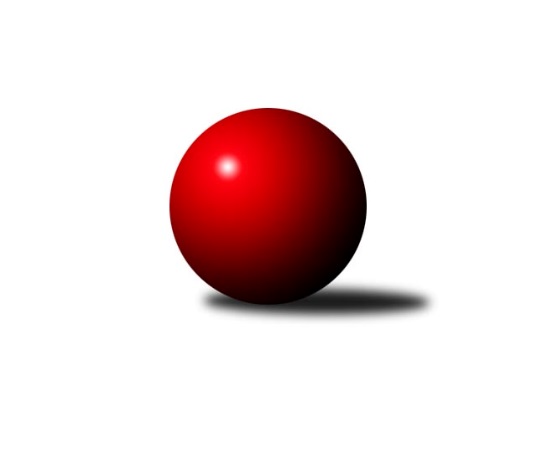 Č.17Ročník 2023/2024	1.3.2024Nejlepšího výkonu v tomto kole: 2668 dosáhlo družstvo: TJ Sokol Nové Hrady AJihočeský KP1 2023/2024Výsledky 17. kolaSouhrnný přehled výsledků:Kuželky Borovany A	- TJ Sokol Chotoviny B	6:2	2458:2327	9.0:3.0	1.3.TJ Spartak Soběslav A	- TJ Nová Ves u Č. B. A 	7:1	2374:2323	8.0:4.0	1.3.TJ Sokol Písek A	- TJ Centropen Dačice E	3:5	2403:2411	6.0:6.0	1.3.TJ Loko Č. Budějovice B	- KK Hilton Sez. Ústí B	6:2	2585:2525	7.0:5.0	1.3.TJ Dynamo Č. Budějovice A	- TJ Centropen Dačice D	4:4	2479:2522	6.0:6.0	1.3.TJ Sokol Nové Hrady A	- TJ Kunžak A	6:2	2668:2662	7.0:5.0	1.3.Tabulka družstev:	1.	TJ Sokol Nové Hrady A	17	12	2	3	87.0 : 49.0 	111.0 : 93.0 	 2574	26	2.	Kuželky Borovany A	17	10	1	6	77.5 : 58.5 	115.0 : 89.0 	 2471	21	3.	TJ Kunžak A	17	10	0	7	77.5 : 58.5 	105.5 : 98.5 	 2578	20	4.	TJ Loko Č. Budějovice B	16	9	1	6	71.0 : 57.0 	101.0 : 91.0 	 2534	19	5.	TJ Centropen Dačice E	17	9	0	8	69.5 : 66.5 	106.5 : 97.5 	 2553	18	6.	KK Hilton Sez. Ústí B	17	9	0	8	65.5 : 70.5 	101.0 : 103.0 	 2515	18	7.	TJ Spartak Soběslav A	17	7	1	9	68.5 : 67.5 	111.5 : 92.5 	 2449	15	8.	TJ Sokol Chotoviny B	17	7	1	9	63.0 : 73.0 	96.5 : 107.5 	 2507	15	9.	TJ Dynamo Č. Budějovice A	17	6	3	8	62.0 : 74.0 	95.5 : 108.5 	 2489	15	10.	TJ Centropen Dačice D	17	7	1	9	61.0 : 75.0 	91.0 : 113.0 	 2504	15	11.	TJ Nová Ves u Č. B. A	16	5	1	10	56.0 : 72.0 	94.0 : 98.0 	 2546	11	12.	TJ Sokol Písek A	17	4	1	12	49.5 : 86.5 	83.5 : 120.5 	 2418	9Podrobné výsledky kola:	 Kuželky Borovany A	2458	6:2	2327	TJ Sokol Chotoviny B	Jiří Tröstl	 	 201 	 204 		405 	 2:0 	 368 	 	194 	 174		Martina Křemenová	Martin Soukup	 	 198 	 193 		391 	 1:1 	 388 	 	201 	 187		Petr Křemen	Jan Kobliha	 	 185 	 199 		384 	 1:1 	 386 	 	191 	 195		Lenka Křemenová	Václav Ondok	 	 203 	 228 		431 	 2:0 	 402 	 	180 	 222		Lenka Křemenová	Vojtěch Frdlík	 	 177 	 206 		383 	 1:1 	 395 	 	213 	 182		David Bartoň	Karel Jirkal	 	 232 	 232 		464 	 2:0 	 388 	 	187 	 201		Miloš Filiprozhodčí: Jiří MalovanýNejlepší výkon utkání: 464 - Karel Jirkal	 TJ Spartak Soběslav A	2374	7:1	2323	TJ Nová Ves u Č. B. A 	Jaroslav Chalaš	 	 194 	 198 		392 	 2:0 	 370 	 	191 	 179		Jiří Pokorný	Vlastimil Šlajs	 	 201 	 185 		386 	 1:1 	 378 	 	205 	 173		Jan Tesař	Luboš Přibyl	 	 184 	 206 		390 	 1:1 	 381 	 	197 	 184		Libor Doubek	Jindřich Kopic	 	 212 	 193 		405 	 2:0 	 382 	 	202 	 180		Ilona Hanáková	Alena Dudová	 	 208 	 180 		388 	 1:1 	 419 	 	203 	 216		Dobroslava Procházková	Jan Štefan	 	 203 	 210 		413 	 1:1 	 393 	 	204 	 189		Pavol Jeseničrozhodčí: Alena DudováNejlepší výkon utkání: 419 - Dobroslava Procházková	 TJ Sokol Písek A	2403	3:5	2411	TJ Centropen Dačice E	Jan Vaňata	 	 216 	 188 		404 	 1:1 	 412 	 	209 	 203		Daniel Kovář	Tomáš Brückler	 	 207 	 197 		404 	 2:0 	 366 	 	190 	 176		Miloš Křížek	Alexandra Králová	 	 179 	 230 		409 	 1:1 	 405 	 	199 	 206		Miroslav Kolář	Drahomíra Nedomová	 	 172 	 188 		360 	 0:2 	 399 	 	200 	 199		Stanislav Dvořák	Petr Kolařík	 	 200 	 187 		387 	 0:2 	 411 	 	210 	 201		Zuzana Klivanová	Jitka Korecká	 	 215 	 224 		439 	 2:0 	 418 	 	199 	 219		Jakub Hronrozhodčí: Petr KolaříkNejlepší výkon utkání: 439 - Jitka Korecká	 TJ Loko Č. Budějovice B	2585	6:2	2525	KK Hilton Sez. Ústí B	Michal Takács	 	 228 	 202 		430 	 1:1 	 417 	 	207 	 210		Miloš Mikuláštík	Zdeňka Štruplová	 	 233 	 210 		443 	 1:1 	 446 	 	216 	 230		Michal Hajný	Miroslava Vondrušová	 	 198 	 222 		420 	 1:1 	 415 	 	215 	 200		Simona Černušková	Jiří Douda	 	 217 	 219 		436 	 2:0 	 395 	 	193 	 202		Petra Hodoušková	Veronika Kulová	 	 209 	 218 		427 	 1:1 	 421 	 	226 	 195		Jiří Mára	Milada Šafránková	 	 198 	 231 		429 	 1:1 	 431 	 	223 	 208		Michal Klimešrozhodčí: Bedřich VondrušNejlepší výkon utkání: 446 - Michal Hajný	 TJ Dynamo Č. Budějovice A	2479	4:4	2522	TJ Centropen Dačice D	Lukáš Chmel	 	 193 	 221 		414 	 1:1 	 393 	 	198 	 195		Martin Kubeš	Miroslav Kraus	 	 208 	 203 		411 	 0:2 	 476 	 	232 	 244		Jakub Neuvirt	Jiří Květoň *1	 	 203 	 187 		390 	 1:1 	 422 	 	194 	 228		Aleš Láník	Patrik Postl	 	 200 	 208 		408 	 2:0 	 388 	 	184 	 204		Vítězslav Stuchlík *2	Vít Ondřich	 	 217 	 215 		432 	 1:1 	 420 	 	201 	 219		Karel Fabeš	Jakub Kožich	 	 215 	 209 		424 	 1:1 	 423 	 	205 	 218		Jan Kubešrozhodčí: František Šlapákstřídání: *1 od 91. hodu Vít Šebestík, *2 od 47. hodu Matyáš DoležalNejlepší výkon utkání: 476 - Jakub Neuvirt	 TJ Sokol Nové Hrady A	2668	6:2	2662	TJ Kunžak A	Vojtěch Kříha	 	 194 	 218 		412 	 1:1 	 435 	 	218 	 217		Michal Horák	Stanislava Hladká	 	 245 	 199 		444 	 1:1 	 440 	 	209 	 231		Pavel Jirků	Jiří Jelínek	 	 241 	 221 		462 	 1:1 	 452 	 	223 	 229		Jiří Brát	Tomáš Balko	 	 215 	 238 		453 	 2:0 	 417 	 	186 	 231		Dana Kopečná	Milan Bedri	 	 234 	 208 		442 	 0:2 	 485 	 	252 	 233		Radek Hrůza	Michal Kanděra	 	 223 	 232 		455 	 2:0 	 433 	 	219 	 214		Lukáš Brtníkrozhodčí: Stanislav SladkýNejlepší výkon utkání: 485 - Radek HrůzaPořadí jednotlivců:	jméno hráče	družstvo	celkem	plné	dorážka	chyby	poměr kuž.	Maximum	1.	Jiří Jelínek 	TJ Sokol Nové Hrady A	445.93	308.0	137.9	6.6	9/9	(518)	2.	Miroslav Kolář 	TJ Centropen Dačice E	442.48	299.2	143.3	4.5	9/9	(522)	3.	Daniel Kovář 	TJ Centropen Dačice E	440.49	293.8	146.7	3.7	7/9	(473)	4.	Jakub Kožich 	TJ Dynamo Č. Budějovice A	438.47	299.3	139.2	4.0	8/9	(472)	5.	Michal Horák 	TJ Kunžak A	437.51	297.9	139.6	5.0	9/9	(496)	6.	Milada Šafránková 	TJ Loko Č. Budějovice B	437.33	304.0	133.3	3.8	6/8	(464)	7.	Radek Hrůza 	TJ Kunžak A	436.19	294.7	141.5	5.9	9/9	(487)	8.	Stanislava Hladká 	TJ Sokol Nové Hrady A	436.07	289.7	146.4	3.2	8/9	(489)	9.	Karel Jirkal 	Kuželky Borovany A	434.94	293.0	141.9	3.8	8/8	(486)	10.	Jan Štefan 	TJ Spartak Soběslav A	434.25	295.8	138.5	4.1	8/8	(482)	11.	David Bartoň 	TJ Sokol Chotoviny B	434.11	291.5	142.6	5.2	10/10	(499)	12.	Miloš Křížek 	TJ Centropen Dačice E	433.48	296.3	137.1	5.2	8/9	(482)	13.	Simona Černušková 	KK Hilton Sez. Ústí B	431.98	291.9	140.1	5.1	10/10	(481)	14.	Dana Kopečná 	TJ Kunžak A	431.92	293.8	138.1	6.4	9/9	(490)	15.	Jiří Konárek 	TJ Sokol Nové Hrady A	431.90	303.6	128.3	6.4	6/9	(481)	16.	Jiří Brát 	TJ Kunžak A	430.68	294.1	136.6	6.2	9/9	(474)	17.	Michal Takács 	TJ Loko Č. Budějovice B	430.62	303.0	127.6	8.8	6/8	(462)	18.	Ilona Hanáková 	TJ Nová Ves u Č. B. A 	430.54	297.5	133.1	6.7	9/9	(477)	19.	Jitka Korecká 	TJ Sokol Písek A	428.14	291.8	136.3	4.9	7/8	(482)	20.	Jan Kubeš 	TJ Centropen Dačice D	428.00	295.6	132.4	5.9	7/9	(496)	21.	Jiří Douda 	TJ Loko Č. Budějovice B	427.13	290.6	136.5	4.9	7/8	(467)	22.	Karel Fabeš 	TJ Centropen Dačice D	426.75	295.0	131.7	6.5	8/9	(482)	23.	Lenka Křemenová 	TJ Sokol Chotoviny B	426.08	292.2	133.9	6.2	10/10	(476)	24.	Libor Doubek 	TJ Nová Ves u Č. B. A 	425.67	297.0	128.6	6.6	9/9	(479)	25.	Lukáš Brtník 	TJ Kunžak A	425.53	293.2	132.3	6.6	9/9	(476)	26.	Milan Bedri 	TJ Sokol Nové Hrady A	424.31	292.5	131.8	4.9	9/9	(480)	27.	Veronika Kulová 	TJ Loko Č. Budějovice B	424.13	295.2	128.9	7.0	8/8	(471)	28.	Jiří Pokorný 	TJ Nová Ves u Č. B. A 	423.14	291.3	131.9	5.4	7/9	(501)	29.	Michal Hajný 	KK Hilton Sez. Ústí B	423.04	284.7	138.4	5.6	8/10	(503)	30.	Michal Klimeš 	KK Hilton Sez. Ústí B	423.03	292.9	130.2	6.7	8/10	(475)	31.	Michal Kanděra 	TJ Sokol Nové Hrady A	422.96	285.7	137.2	3.8	9/9	(465)	32.	Petr Křemen 	TJ Sokol Chotoviny B	422.60	296.4	126.2	8.1	9/10	(479)	33.	David Mihal 	TJ Centropen Dačice D	422.12	288.1	134.0	7.3	7/9	(456)	34.	Jan Tesař 	TJ Nová Ves u Č. B. A 	422.03	290.6	131.5	6.2	9/9	(502)	35.	Jan Vaňata 	TJ Sokol Písek A	420.65	290.6	130.0	6.6	7/8	(446)	36.	Lukáš Chmel 	TJ Dynamo Č. Budějovice A	420.29	287.5	132.8	6.7	8/9	(479)	37.	Miroslav Jedlička 	TJ Centropen Dačice D	419.13	287.6	131.5	7.6	6/9	(488)	38.	Zdeňka Štruplová 	TJ Loko Č. Budějovice B	418.79	290.6	128.2	6.4	8/8	(472)	39.	Patrik Postl 	TJ Dynamo Č. Budějovice A	418.59	290.5	128.1	7.6	7/9	(453)	40.	Pavol Jesenič 	TJ Nová Ves u Č. B. A 	418.22	297.5	120.7	8.0	9/9	(456)	41.	Jakub Hron 	TJ Centropen Dačice E	415.89	288.4	127.5	8.7	7/9	(482)	42.	Alena Dudová 	TJ Spartak Soběslav A	415.83	295.9	120.0	6.1	8/8	(448)	43.	Alexandra Králová 	TJ Sokol Písek A	415.59	292.9	122.7	9.5	7/8	(468)	44.	Vít Ondřich 	TJ Dynamo Č. Budějovice A	415.54	284.8	130.8	5.2	9/9	(450)	45.	Lenka Křemenová 	TJ Sokol Chotoviny B	415.50	287.5	128.0	6.6	10/10	(463)	46.	Jiří Mára 	KK Hilton Sez. Ústí B	415.50	290.0	125.5	8.8	8/10	(478)	47.	Pavel Jirků 	TJ Kunžak A	414.54	290.8	123.8	7.3	9/9	(471)	48.	Tomáš Balko 	TJ Sokol Nové Hrady A	414.49	287.9	126.6	8.5	9/9	(472)	49.	Miloš Mikuláštík 	KK Hilton Sez. Ústí B	413.72	288.5	125.2	8.4	8/10	(475)	50.	Miroslava Vondrušová 	TJ Loko Č. Budějovice B	413.49	291.6	121.8	9.8	8/8	(452)	51.	Vojtěch Frdlík 	Kuželky Borovany A	413.05	287.4	125.7	7.5	6/8	(451)	52.	Václav Ondok 	Kuželky Borovany A	412.93	289.0	123.9	5.4	8/8	(454)	53.	Jan Kobliha 	Kuželky Borovany A	412.30	282.5	129.8	5.5	6/8	(460)	54.	Miroslav Kraus 	TJ Dynamo Č. Budějovice A	411.98	285.1	126.9	8.0	8/9	(438)	55.	Vítězslav Stuchlík 	TJ Centropen Dačice D	411.63	287.8	123.9	11.6	7/9	(478)	56.	Miloš Filip 	TJ Sokol Chotoviny B	411.17	286.7	124.4	7.3	8/10	(497)	57.	Jindřich Kopic 	TJ Spartak Soběslav A	411.01	283.1	127.9	6.4	8/8	(451)	58.	Zuzana Klivanová 	TJ Centropen Dačice E	410.50	290.5	120.0	9.5	6/9	(470)	59.	Vít Šebestík 	TJ Dynamo Č. Budějovice A	409.50	278.7	130.8	6.5	8/9	(449)	60.	Jaroslav Chalaš 	TJ Spartak Soběslav A	407.63	288.2	119.4	8.0	7/8	(438)	61.	Martina Křemenová 	TJ Sokol Chotoviny B	406.59	287.4	119.2	8.9	10/10	(505)	62.	Martin Soukup 	Kuželky Borovany A	404.13	281.1	123.0	6.9	8/8	(458)	63.	Petr Kolařík 	TJ Sokol Písek A	401.28	284.7	116.6	9.9	8/8	(459)	64.	Vlastimil Šlajs 	TJ Spartak Soběslav A	394.53	277.7	116.8	8.3	8/8	(431)	65.	Jiří Květoň 	TJ Dynamo Č. Budějovice A	391.25	276.5	114.7	11.0	7/9	(458)	66.	Drahomíra Nedomová 	TJ Sokol Písek A	388.88	268.3	120.6	9.3	8/8	(413)	67.	Martin Kubeš 	TJ Centropen Dačice D	384.33	271.3	113.1	11.4	6/9	(428)	68.	Luboš Přibyl 	TJ Spartak Soběslav A	384.13	275.5	108.6	11.3	8/8	(437)		Josef Brtník 	TJ Kunžak A	461.00	318.0	143.0	5.0	1/9	(461)		Václav Klojda  ml.	TJ Loko Č. Budějovice B	459.33	308.0	151.3	3.3	3/8	(495)		Karel Hanzal 	TJ Kunžak A	459.00	321.0	138.0	9.0	1/9	(459)		Iveta Kabelková 	TJ Centropen Dačice E	450.00	303.5	146.5	3.5	1/9	(469)		Jiří Malínek 	TJ Centropen Dačice E	446.13	302.5	143.6	5.0	4/9	(471)		Milena Šebestová 	TJ Sokol Nové Hrady A	443.50	309.0	134.5	6.3	2/9	(448)		Jakub Neuvirt 	TJ Centropen Dačice D	440.33	291.7	148.7	5.0	3/9	(476)		Patrik Berka 	KK Hilton Sez. Ústí B	437.75	302.5	135.3	6.3	4/10	(454)		Martin Vašíček 	TJ Nová Ves u Č. B. A 	436.65	301.9	134.8	5.4	5/9	(458)		Matyáš Doležal 	TJ Centropen Dačice D	436.31	297.8	138.5	6.3	5/9	(502)		Vít Beranovský 	TJ Centropen Dačice E	430.40	291.5	139.0	5.6	5/9	(449)		Jana Křivanová 	TJ Spartak Soběslav A	428.00	285.0	143.0	7.0	1/8	(428)		Daniel Krejčí 	Kuželky Borovany A	428.00	316.0	112.0	9.0	1/8	(428)		Vojtěch Kříha 	TJ Sokol Nové Hrady A	427.22	297.6	129.7	6.1	3/9	(470)		Stanislav Dvořák 	TJ Centropen Dačice E	426.57	297.2	129.4	5.4	5/9	(486)		Pavel Blažek 	KK Hilton Sez. Ústí B	425.00	295.7	129.3	6.4	5/10	(493)		Karel Vlášek 	TJ Loko Č. Budějovice B	423.00	288.0	135.0	6.0	1/8	(423)		Jan Kouba 	Kuželky Borovany A	421.50	302.0	119.5	7.0	2/8	(433)		Saša Sklenář 	TJ Nová Ves u Č. B. A 	421.25	287.4	133.8	6.2	4/9	(471)		Aleš Láník 	TJ Centropen Dačice D	420.25	287.7	132.6	5.9	5/9	(501)		Natálie Zahálková 	Kuželky Borovany A	419.00	280.0	139.0	6.0	1/8	(419)		Dobroslava Procházková 	TJ Nová Ves u Č. B. A 	418.60	284.0	134.6	6.9	5/9	(456)		Petra Hodoušková 	KK Hilton Sez. Ústí B	417.42	289.0	128.5	7.4	6/10	(461)		Marie Lukešová 	TJ Sokol Písek A	417.00	282.0	135.0	6.0	1/8	(417)		Petr Hamerník 	TJ Sokol Nové Hrady A	414.00	290.0	124.0	7.0	1/9	(414)		Lukáš Přikryl 	TJ Centropen Dačice E	413.33	297.1	116.2	10.2	3/9	(452)		Jana Dvořáková 	KK Hilton Sez. Ústí B	409.06	278.8	130.3	8.6	6/10	(463)		Jiří Malovaný 	Kuželky Borovany A	409.00	278.7	130.3	7.3	3/8	(433)		David Štiller 	KK Hilton Sez. Ústí B	408.00	293.0	115.0	8.0	1/10	(408)		Tomáš Brückler 	TJ Sokol Písek A	407.07	284.6	122.4	6.4	2/8	(424)		Pavel Černý 	TJ Loko Č. Budějovice B	403.33	272.3	131.0	6.0	3/8	(448)		Vladimír Vlček 	TJ Nová Ves u Č. B. A 	401.00	286.0	115.0	5.0	1/9	(401)		Jitka Šimková 	Kuželky Borovany A	400.25	285.0	115.3	8.9	3/8	(428)		Josef Malík 	Kuželky Borovany A	400.00	288.0	112.0	12.0	1/8	(400)		Iva Švejcarová 	TJ Sokol Písek A	397.00	275.6	121.4	7.8	5/8	(468)		Pavel Sitter 	TJ Sokol Písek A	394.00	281.0	113.0	5.0	1/8	(394)		Jiří Tröstl 	Kuželky Borovany A	387.33	279.8	107.6	10.7	3/8	(409)		Kateřina Maršálková 	TJ Sokol Písek A	386.00	265.5	120.5	9.5	2/8	(404)		Kateřina Dvořáková 	Kuželky Borovany A	383.50	271.5	112.0	8.0	2/8	(413)		Bedřich Vondruš 	TJ Loko Č. Budějovice B	383.50	274.0	109.5	8.0	2/8	(430)		Kateřina Křemenová 	TJ Sokol Chotoviny B	382.00	276.0	106.0	6.0	1/10	(382)		František Orel 	TJ Sokol Chotoviny B	372.00	275.0	97.0	16.0	1/10	(372)		Milan Míka 	Kuželky Borovany A	368.00	262.0	106.0	14.0	1/8	(368)		Petr Zítek 	TJ Sokol Písek A	356.90	264.2	92.7	15.0	5/8	(433)		Stanislav Musil 	TJ Centropen Dačice E	354.50	270.0	84.5	18.0	2/9	(356)		Tomáš Vašek 	TJ Dynamo Č. Budějovice A	353.50	262.0	91.5	15.0	1/9	(359)		Jiří Janoch 	Kuželky Borovany A	349.50	254.0	95.5	13.5	1/8	(360)		Josef Schleiss 	TJ Spartak Soběslav A	334.00	242.0	92.0	15.0	1/8	(334)Sportovně technické informace:Starty náhradníků:registrační číslo	jméno a příjmení 	datum startu 	družstvo	číslo startu20582	Jiří Tröstl	01.03.2024	Kuželky Borovany A	3x9483	Jaroslav Chalaš	01.03.2024	TJ Spartak Soběslav A	6x26468	Jakub Neuvirt	01.03.2024	TJ Centropen Dačice D	3x22257	Vojtěch Kříha	01.03.2024	TJ Sokol Nové Hrady A	1x17337	Tomáš Brückler	01.03.2024	TJ Sokol Písek A	4x
Hráči dopsaní na soupisku:registrační číslo	jméno a příjmení 	datum startu 	družstvo	Program dalšího kola:18. kolo8.3.2024	pá	17:30	TJ Nová Ves u Č. B. A  - TJ Loko Č. Budějovice B (dohrávka z 15. kola)	8.3.2024	pá	17:30	TJ Spartak Soběslav A - TJ Sokol Nové Hrady A	8.3.2024	pá	17:30	TJ Kunžak A - Kuželky Borovany A (předehrávka z 20. kola)	8.3.2024	pá	18:00	TJ Centropen Dačice D - TJ Centropen Dačice E	15.3.2024	pá	17:30	KK Hilton Sez. Ústí B - Kuželky Borovany A	15.3.2024	pá	17:30	TJ Sokol Písek A - TJ Kunžak A	15.3.2024	pá	18:00	TJ Sokol Chotoviny B - TJ Nová Ves u Č. B. A 	15.3.2024	pá	18:00	TJ Dynamo Č. Budějovice A - TJ Loko Č. Budějovice B	Nejlepší šestka kola - absolutněNejlepší šestka kola - absolutněNejlepší šestka kola - absolutněNejlepší šestka kola - absolutněNejlepší šestka kola - dle průměru kuželenNejlepší šestka kola - dle průměru kuželenNejlepší šestka kola - dle průměru kuželenNejlepší šestka kola - dle průměru kuželenNejlepší šestka kola - dle průměru kuželenPočetJménoNázev týmuVýkonPočetJménoNázev týmuPrůměr (%)Výkon3xRadek HrůzaKunžak A4851xJakub NeuvirtDačice115.454761xJakub NeuvirtDačice47611xKarel JirkalBorovany A114.224644xKarel JirkalBorovany A4642xRadek HrůzaKunžak A111.774854xJiří JelínekNové Hrady A4623xJitka KoreckáPísek 110.854392xMichal KanděraNové Hrady A4551xDobroslava ProcházkováTJ Nová Ves u Čes108.374192xTomáš BalkoNové Hrady A4537xJan ŠtefanSoběslav 106.82413